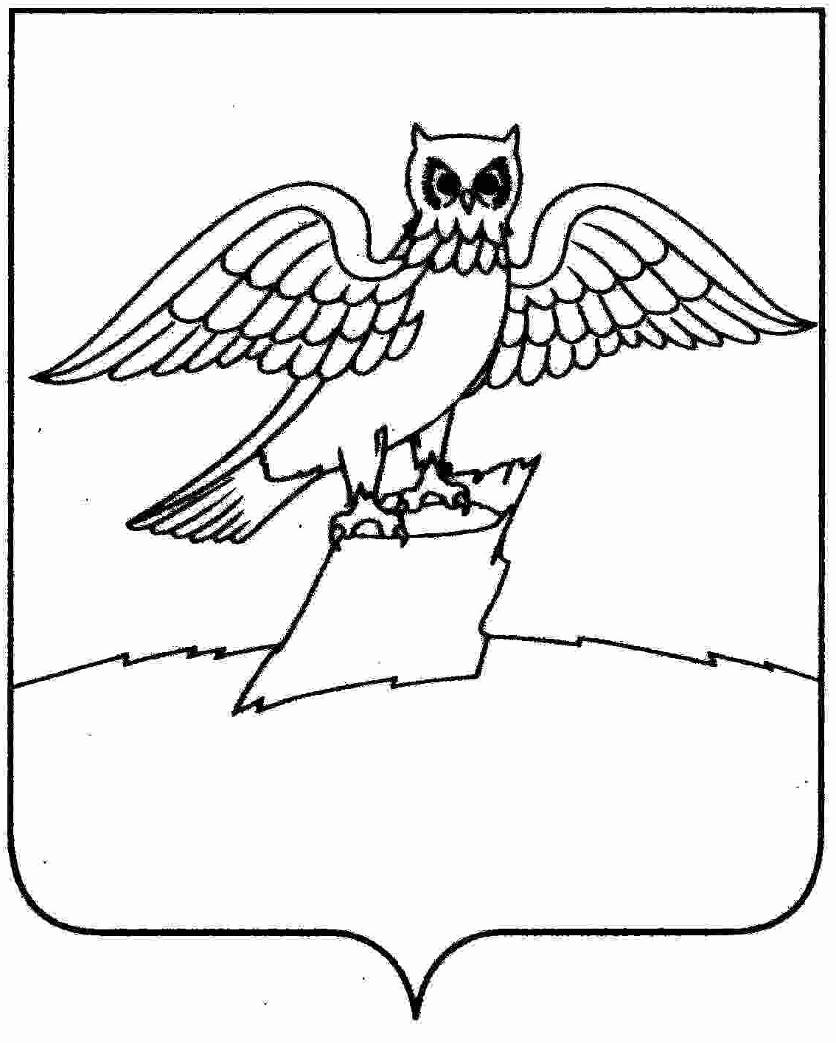 Муниципальное бюджетное учреждение культуры«Городская библиотека» города КиржачПлан работы на апрель 2022 годаКоличество  перерегистрированных  читателей - 735Количество книговыдач               -  15 000Заведующая МБУК «Городская библиотека»                                                                                                             О.В. Малютина№п/пДатаМероприятиеВремяМестоОтветственный101.04.2022«Улыбка и смех – это для всех!» 6+/1 апреля День смеха- литературная мозаика развлекательного характера /мини-викторины10.00ул. Свердлова, д.2И.В.ЧасовиковаО.В. МалютинаИ.В. ЛогиноваС.В. Безрукова201.04-04.04.2022«И памятна та битва под Москвой!" 6+/80 лет со дня окончания битвы под Москвой (30.09.1941-02.04.1942)- информационно-тематический стендв течение неделиул. Свердлова, д.2И.В. ЛогиноваИ.В.ЧасовиковаО.В. МалютинаС.В Безрукова301.04-08.04.2022«На красной странице звери и птицы» 6+/1 апреля День птиц-  тематический обзор;- литературный сундучок /мини-игра «угадайка» по рассказам Евгения Чарушинав течение неделиул. Свердлова, д.2И.В. ЛогиноваИ.В.ЧасовиковаО.В. МалютинаС.В Безрукова412.04.2022«Дорогами космических орбит!» 6+/12 апреля – День Космонавтики-выставка-экскурс10.00ул. Свердлова, д.2О.В. МалютинаС.В. БезруковаИ.В.ЧасовиковаИ.В. Логинова509.04-13.04.2022«Земля в иллюминаторе» /творческая лаборатория 6+- обзорная конкурсная программа  рисунков  поделок космических ракет и самолётовв течение неделиул. Свердлова, д.2И.В.ЧасовиковаИ.В. ЛогиноваО.В. МалютинаС.В. Безрукова615.04.2022«По дороге к доброму здоровью!» 6+-  организация памяток, буклетов, рекомендательных списков и закладок  по здоровому образу жизни;-пополнение папок ЗОЖ;- беседа-совет с читателями на абонементе по данной темев течение неделиул. Свердлова, д.2И.В. ЛогиноваИ.В.ЧасовиковаО.В. МалютинаС.В Безрукова718.04.2022«Ледовое побоище, 1242»/18 апреля 2022 года – День победы русских воинов князя Александра Невского над немецкими рыцарями на Чудском озере- виртуальная  выставка;- видео-презентация для детей школьного возраста10.00ул. Свердлова, д.2И.В.ЧасовиковаО.В. МалютинаИ.В. ЛогиноваС.В. Безрукова819.04.2022«Летящие сказки Вениамина Каверина»/19 апреля  120 лет со д/р В.А.Каверина-  бенефис книг;- PRO-Движение книг В. Каверина;10.00ул. Свердлова, д.2И.В.ЧасовиковаИ.В. ЛогиноваС.В. Безрукова О.В. Малютина922.04.2022«Наш дом – планета Земля»(22 апреля  Всемирный  день  Земли)- литературный калейдоскоп10.00ул. Свердлова, д.2И.В.ЧасовиковаИ.В. ЛогиноваО.В. МалютинаС.В. Безрукова1128.04.2022«Мир. Труд. Май»- литературная гостиная «Зеленая лампа»12.00ул. Свердлова, д.2И.В.ЧасовиковаО.В. МалютинаИ.В. ЛогиноваС.В. Безрукова1002,09,16,23,30.04.2022Видеосалон: «Фильм! Фильм! Фильм!»- субботние встречи с детьми12.00-13.00ул. Свердлова, д.2И.В.ЧасовиковаО.В. МалютинаИ.В. ЛогиноваС.В. Безрукова